Eat For a Cause 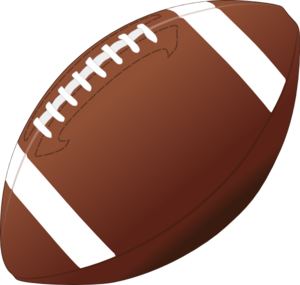 Support the Good Shepherd United Methodist Church Youth Group on Super Bowl Sunday.Pre-order food by January 31st by handing in slip below in person, calling 781)605-5566(Nina Collins) or emailing at gsumcmalden@gmail.comMexican Dip  Delicious homemade cheddar cheese, cream cheese and salsa dip / $7(Chips not included) Calzone Choice of Meatball or Broccoli and Cheese/ $12Macaroni and Cheese (serves 8-10) Homemade with fresh cheddar cheese and breadcrumbs, ready to be put in the oven / $12All food is homemade by the Youth Group and is ready to be heated in your oven. It can be picked up at Good Shepherd between 12pm and 2pm on Sunday or delivered to your home in the afternoon for an additional donation.Name: _________________________________                                                Delivery?   Yes      No                                 Time Preference? (Between 1pm and 4pm): Address: __________________________________________________________________________________                                                                         Phone Number:  _________________________________   (We will call you when we are on our way)                                                      	Pickup will take place from 12pm-2pm at Good Shepherd UMC, 577 Salem St, Malden.Order:                                                                           Quantity: ___________________                         _____________________________________                         _____________________________________                         __________________Amount Due: ____________                                         Pay in Cash or Check payable to GSUMC.Thank you for your purchase!